Новые правила проведения медосмотров с 2021-2022 годаС 1 апреля 2021 вступил в силу новый порядок проведения обязательных предварительных и периодических медицинских осмотров работников, утвержденный приказом Министерства здравоохранения РФ от 28.01.2021 №29н (далее – Порядок №29н) проведения медицинских осмотров. При этом с 01.04.2021 утратил силу Приказ Минздравсоцразвития России от 12.04.2011 N 302н (ред. от 18.05.2020) «Об утверждении перечней вредных и (или) опасных производственных факторов и работ, при выполнении которых проводятся обязательные предварительные и периодические медицинские осмотры (обследования), и Порядка проведения обязательных предварительных и периодических медицинских осмотров (обследований) работников, занятых на тяжелых работах и на работах с вредными и (или) опасными условиями труда» (далее – Порядок №302н).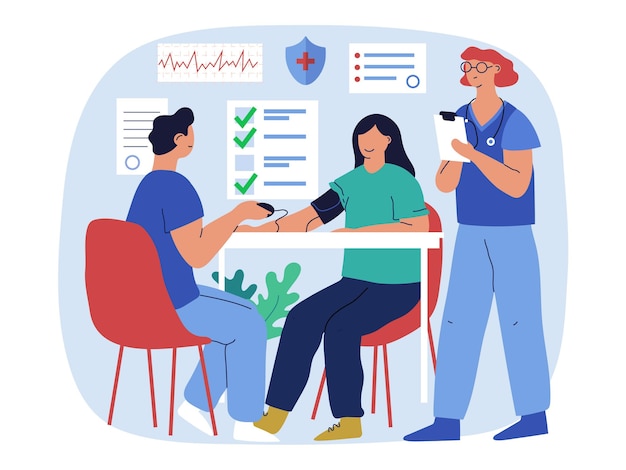 Что изменилось? Изучаем отличия Порядка №29н от Порядка №302нЕсли изучить все требования Порядка №29н, то можно прийти к мысли, что кардинальных изменений в структуре проведения медицинских осмотров по сравнению со старым Порядком №302н нет. Можно выделить топ-10 нюансов, на которые необходимо обратить свое внимание: 1. Изменился перечень работ и факторов (раздел IV Порядка №29н), согласно которому составляется список профессий, подлежащих медицинскому осмотру:
исчезла отсылка прохождения медосмотра сотрудникам, работающим за компьютером, если превышен ПДУ электромагнитного поля широкополосного спектра частот. Теперь «офисники» должны проходить обследование только при установленном классе 3.1 и выше специальной оценкой условий труда (Письмо Минтруда России от 04.03.2021 № 15-2/ООГ-581);работники медицинских учреждений должны проходить предварительный (периодический) медосмотр (п.п.27 раздел VI Приложения Порядка №29н);работники образовательных организаций подлежат медицинским осмотрам, так как их работа направлена на воспитание и обучение детей (п.п.25 раздел VI Приложения Порядка №29н).Справка. Учтите, что в новом Порядке №29н отсутствует расширенный перечень информации, которую можно было взять за основу при составлении списка воздействующих на работника опасных и вредных производственных факторов. Согласно требований Порядка №29н ориентирами будут являться результаты СОУТ и само приложение Порядка №29н.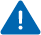 2. Добавилось составление списков лиц, подлежащих медосмотрам. Согласно пунктам 9 и 21 Порядка №29н необходимо составить список лиц, поступающих на работу, подлежащих предварительным осмотрам, а на периодический — список работников, подлежащих периодическим осмотрам.3. Составленный список работников, подлежащих периодическим осмотрам, в соответствии с п.22 Порядка №29н теперь должны направлять в Роспотребнадзор организации, принадлежащие к следующим отраслям:пищевая промышленность;общественное питание и торговля;водопроводные сооружения;медицинские организации и детские учреждения;организации, в которых работники проходят медосмотры в целях охраны здоровья населения, предупреждения возникновения и распространения заболеваний.4. Обязательным требованием стало указание стажа работника в поименном списке.5. Цифровые технологии не стоят на месте и поэтому в п.9 Порядка №29н отражено ведение электронного документооборота: появилась возможность направить работника на медицинский осмотр, составив электронный документ, если у работника и работодателя имеются электронные подписи.6. Несмотря на отсутствие утвержденной формы направления на медосмотр, установлен список обязательных данных, которые в нем необходимо указывать: пол сотрудника, телефон и электронный адрес выбранной медицинской организации и работодателя, номер медицинского страхового полиса обязательного и (или) добровольного медстрахования.7. Пунктом 11 Порядка №29н определено, что работник при прохождении медосмотра дополнительно должен иметь при себе Полис обязательного (добровольного) страхования. Раньше такого требования не было.8. Законодательно утверждена (п.12 Порядка №29н) возможность объединения первого этапа диспансеризации (проф.осмотра) с проводимым медицинским осмотром. Результаты будут учитываться врачебной комиссией при подготовке медицинского заключения, а расходы будут подлежать оплате посредством системы обязательного медицинского страхования.9. На основании п.19 Порядка №29 на внеочередной медосмотр теперь можно направить сотрудника по результатам установленной нетрудоспособности.10. В новом Порядке №29н отсутствует ряд утвержденных обязательных форм (направления, списков работников), которые были присущи старому Порядку №302н.Порядок проведения медосмотровМеняем документацию: Переработать список лиц, поступающих на работу, подлежащих предварительным осмотрам.Составить список работников, подлежащих периодическим осмотрам.Определить поименный список работников, подлежащих периодическому медицинскому осмотру.Заполнить и выдать направление на предварительный или периодический медицинский осмотр.2.   Взаимодействуем с медорганизацией и Роспотребнадзорома) направляем списки в Роспотребнадзор, если ваша организация подпадает в список, указанный в пункте 22 Порядка №29н. Если в списке вас нет, то переходим сразу к следующему подпункту; б) взаимодействуем с медорганизацией:ищем подходящую под наши требования лицензированную медицинскую организацию (например, по форме оплаты, ближайшему месту расположения к компании, наличию передвижного флюорографа, достаточному уровню компетенции врачей и др.);заключаем договорные отношения с медучреждением;передаем поименные списки работников не позже, чем за два месяца до начала проведения периодического медосмотра, что указано в п.24 Порядка №29н;согласовываем календарный план с медорганизацией, чтобы работники оптимально вписались в график работы вашей и медицинской организаций. Учтите, что на основании п.26 Порядка№29н «медики» должны предоставить вам календарный план не позднее чем за четырнадцать рабочих дней до согласованной даты проведения медосмотра. И только после согласования плана с вами, он утверждается руководителем медучреждения;доводим информацию о прохождении медосмотра до своих работников через ознакомление с календарным планом и выдаем направление;Лайфхак. Для формализации процесса и для того, чтобы не возникало лишних вопросов, необходимо издать внутренний по организации приказ о медосмотре, в котором прописать сроки проведения, ответственных лиц, приложить календарный план и за десять рабочих дней на основании п.27 Порядка №29н ознакомить работников с приказом.Запомните, что работник также должен поставить подпись в направлении, а ваша организация согласно п.9 Порядка №29н должна учитывать выданные направления. Порядок учета устанавливается самостоятельно, но удобнее всего завести журнал учета. Для удобства вышеуказанный пункт Порядка №29н предполагает электронный учет направлений.в) контролируем прохождение медицинского осмотра, корректируем календарный план по необходимости, решаем организационные вопросы проведения медосмотра (подготавливаем кабинеты, если медосмотр будет проходить на вашей территории, следим за социальным дистанцированием и масочным режимом).г) проверяем полученные результаты медосмотра. Согласно п.34 Порядка №29н «медики» должны выдать пять экземпляров заключения медосмотра. Один на руки работнику, второй — к медкарте, третий — заказчику-организации, четвертый — в поликлинику, куда прикреплен работник, пятый — в Фонд социального страхования, если поступил письменный запрос и было получено согласие самого работника.Если у вас и медорганизации была прописана возможность передачи данных в виде электронных заключений, то они должны подписываться усиленной квалифицированной электронной подписью и передаваться по защищенным каналам связи. Также в пяти экземплярах и не позднее тридцати дней после периодического медосмотра должен быть выдан заключительный акт (раньше было три). Его должны передать:работодателю в срок до пяти рабочих дней с момента утверждения;в центр профессиональной патологии;в Фонд социального страхования;в Роспотребнадзор.Свой экземпляр медицинская организация на основании п.47 Порядка №29н должна хранить 50 лет.Справка. Пунктом 16 Порядка №29н прописано, что в заключении должна стоять отметка о выявленных медицинских противопоказаниях, если таковые имеются. Так было и раньше, но случалось, что врачи забывали ставить эти отметки, и затем это выявлялось при проверках надзорными органами.В новом заключительном акте появился дополнительный пункт (п.45 Порядка №29н), в котором медорганизация теперь должна указать перечень впервые установленных инфекционных заболеваний, связанных с условиями труда.Лайфхак. Зачастую при установлении профессиональных заболеваний  Роспотребнадзор (п.2 Положения о расследовании и учете профессиональных заболеваний, утв. Постановлением Правительства РФ от 15.12.2000 №967) может затребовать от организации результаты проводимых медосмотров. Поэтому установите срок хранения заключительного акта не более трех-пяти лет.д) выполняем требования согласно результатам заключительного акта. Как показывает практика, многие специалисты останавливаются на полученном на руки заключительном акте, подшивая его в папку с медосмотрами. И потом попадаются при различных проверках. Поэтому, для удобства рекомендуется оформить приказ по результатам медосмотра, ознакомить под подпись работников с результатами, и, если это необходимо, направить прошедших медосмотр на дополнительные обследования (как указано в заключительном акте).Как мы видим, изменения в новом Порядке проведения есть, но они не меняют кардинально всю структуру проведения медицинского осмотра. Появились организационные моменты, на которые мы должны обратить свое внимание и учитывать их согласно новым требованиям. 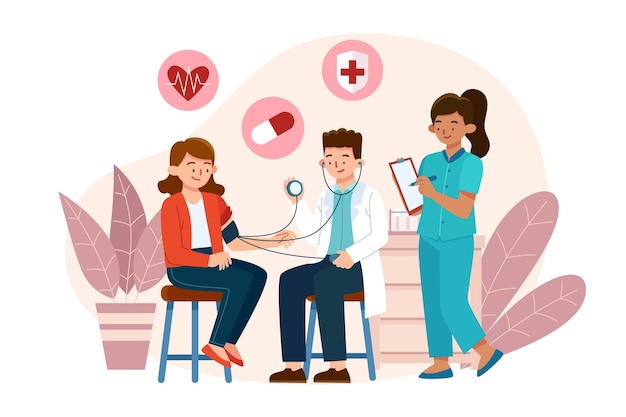 Конец формы